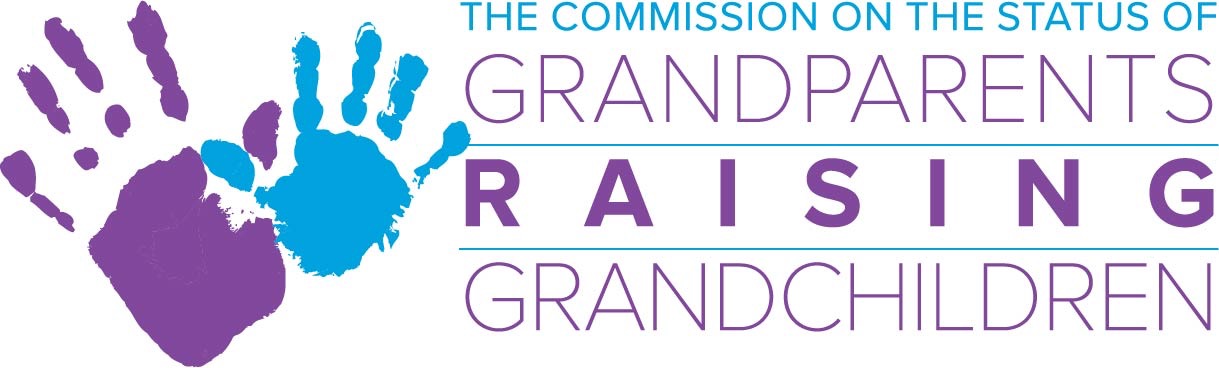 February 10, 2021 Commission Meeting, 1:00 p.m. -3:00 p.m. This meeting will be conducted via ZoomIf you would like to receive a Zoom invite, please contact colleen.pritoni@state.ma.usAgendaWelcome and Introductions Welcome new Commissioners Ann Behravesh and Carmen GonzalezWelcome new Advisory Board members:  Kathy Harlow and Helida JohnsonApproval of February MinutesVote RequiredFinancial Report/Budget – Joe O’Leary, TreasurerISA with UMass FY’21 – Update, Colleen PritoniSIG Grant Awards, Colleen PritoniGrandfamilies FUNd 2021 – memberships to various outside venues  Attached list of all groups who applied and approved venues23 GRG groups applied$17,715 available for scholarships$16, 816 total cost for 23 groups and would provide 212 grandfamilies with membershipsWould leave balance of $899Vote RequiredSub-Committee Updates:Support Group Sub-Committee:  Deb Dowd-FoleyLegal and Advocacy Sub-Committee:  Lynn GirtonInformation and Outreach:  Need volunteers for sub-committee Resource Development Sub-Committee: Ilene MitchellDirectors Report – Colleen PritoniWinter 2021 Workshops January - March:  8 virtual workshops offered297 registered/ 229 attended= 77% rateUpcoming Spring 2021 April-June:How to Get a Good Night’s Sleep 4/8/21Transition to Adult Life with Special Education (will be offered twice): 4/13/21 and 4/27/21Looking to book workshops on childhood depression, consumer awareness, preparing kids for back-to-schoolLasagna Love collaboration – 6 GRG groups participating in pilot Chairwoman’s ReportPurchase rights to film “Resilience”1 year steaming license= $2253 year streaming license =$375Advisory Board Update – Other Business:  